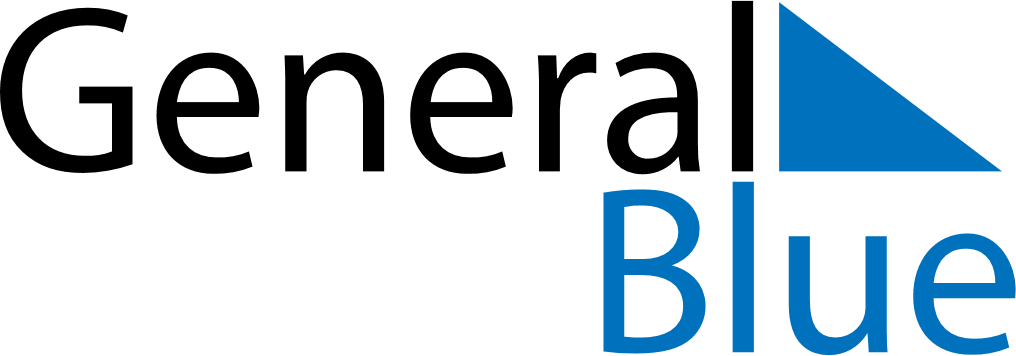 July 2026July 2026July 2026Costa RicaCosta RicaMondayTuesdayWednesdayThursdayFridaySaturdaySunday1234567891011121314151617181920212223242526Guanacaste Day2728293031